           Convocation dématérialisée aux membres du Conseil Syndical par courriel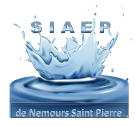 Chèr(e) collègue,                                        (Article L 2121 – 10 du Code Général des Collectivités Territoriales)  Le 28 février 2024Je vous saurais gré de bien vouloir assister à la réunion du Comité Syndical du Mardi 5 Mars 2024 à partir de 18 h 30 à la STEP NEMOSIA – rue des étangs à Saint Pierre lès Nemours, lors de laquelle seront exposées les affaires suivantes :Affaires Générales                                                                                                      Affaires Pole Eau Potable                                               Affaires Pole Assainissement Collectif et Non CollectifJe vous rappelle que si vous ne pouvez assister à cette réunion, vous avez la possibilité de vous faire remplacer par un suppléant ou de vous y faire représenter et vous invite à trouver à ce titre, un pouvoir en PJ. Comptant sur votre présence, je vous prie de recevoir, Cher (e) collègue, l’expression de mes sentiments les meilleurs.                   Le Président, Monsieur Christian PEUTOTadoption du PV de la Précédente Réunion du 05 Décembre 2023 N 2023/029- Demande de Fusion de SyndicatsAdoption du PV de la Précédente Réunion du 05 Décembre 2023n 2023/030-Intégration de la Gepun 2023/031-Avenant n°4 contrat Dsp assainissement n 2023/032-Modification Rglt serv. anc Proposition de DélibérationN°2024/004-Convention Unique– CDG77Proposition de DélibérationN°2024/005-DEBAT D’ORIENTATIONS BUDGETAIRES Eau PotableN°2024/006-Surtaxe 2024 Eau PotableDécision du Présidentn°2024/009- Convention Vnf Eau potable Proposition de DélibérationN°2024/001 Débat D’ORIENTATIONS BUDGETAIRES Assainissement (AC et ANC)N°2024/002 Surtaxe 2024 Eau PotableN°2024/003-Contribution des Communes pour l’Année 2024- Eau PluvialesDécision du PrésidentN°2024/001-Convention Vnf AssainissementN°2024/002-SIMT- Grille tarifaire 2024N°2024/003-Sociaete Cogite-Suivi contrat dsp AssainissementN°2024/004-Reconduction contrat Prestations en communicationN°2024/005-Reconduction de la convention OdeN°2024/006- Société Geomexpert- devis n 24.0316  N°2024/007- Société Xr Systems- devis n 440125 N°2024/008-Societe Dejar -Devis n I-24-02-8affaires diversesaffaires diversesaffaires diverses